FedRAMP Plan of Action and Milestones (POA&M) Template Completion Guide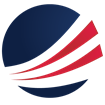 Version 1.0February 18, 2015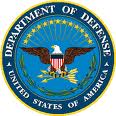 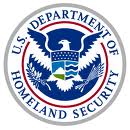 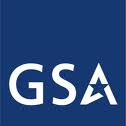 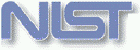 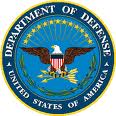 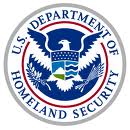 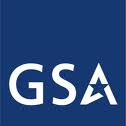 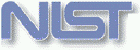 Document Revision HistoryTable of ContentsDocument Revision History	2About this document	5Who should use this document?	5How to contact us	51. Introduction	61.1. Purpose	61.2. Scope	62. POA&M template	72.1. Worksheet 1:  POA&M Template	72.2. Worksheet 2: Closed POA&M Items	92.3. Worksheet 3: Inventory List	103. General Requirements	114. Embedded POA&M Template	12Appendix A – FedRAMP Acronyms	13List of TablesTable 1 - POA&M Template Header Information Description	7Table 2 – POA&M Template Column Information Description	7Table 3 – POA&M Template Inventory Information Description	10About this documentThe Federal Risk and Authorization Management Program (FedRAMP) released this document to provide guidance for completing the Plan of Actions and Milestones (POA&M) Template embedded in Section 4 of this document.Who should use this document?Cloud Service Providers (CSP) applying for an Authorization to Operate (ATO) through FedRAMP should use this guide while completing the POA&M.This guide and embedded template provide the required format for preparing the Plan of Action and Milestones. The CSP may add to the format as necessary to comply with its internal policies and FedRAMP requirements; however users are restricted from altering columns or headers. How to contact usQuestions about FedRAMP or this document should be directed to info@fedramp.gov. For more information about FedRAMP, visit the website at http://www.fedramp.gov.IntroductionThe POA&M document is a key document in the security authorization package. It describes the specific tasks the CSP has planned to correct any weaknesses or deficiencies in the security controls noted during the assessment and to address the residual vulnerabilities in the information system.CSPs develop the POA&M document in the POA&M Template according to the rules and requirements described in this guide to ensure consistency across providers.PurposeThe purpose of the POA&M is to facilitate a disciplined and structured approach to mitigating risks in accordance with the CSP’s priorities. The POA&Ms include the findings and recommendations of the security assessment report and the continual security assessments.FedRAMP uses the POA&M to monitor progress in correcting weaknesses or deficiencies noted during the security control assessment and throughout the continuous monitoring process.The POA&Ms are based on the: Security categorization of the cloud information systemSpecific weaknesses or deficiencies in deployed security controlsImportance of the identified security control weaknesses or deficienciesScope of the weakness in systems within the environmentProposed risk mitigation approach to address the identified weaknesses or deficiencies in the security controls (for example, prioritization of risk mitigation actions, allocation of risk mitigation resources)The POA&M identifies: (i) the tasks the CSP plans to accomplish with a recommendation for completion either before or after information system implementation; (ii) any milestones the CSP has set in place for meeting the tasks; and (iii) the scheduled completion dates the CSP has set for the milestones.ScopeThe scope of the POA&M includes security control implementations (including all management, operational, and technical implementations) that have unacceptable weaknesses or deficiencies. The POA&M also includes an up-to-date list of assets within the environment, based on the list provided in the security assessment plan. CSPs are required to submit updated POA&Ms to the Authorizing Official (AO) in accordance with the FedRAMP Continuous Monitoring Strategy & Guide.POA&M templateCSPs gather and report basic system and weakness information in the POA&M Template. The POA&M Template is an Excel Workbook containing three worksheets: The current system POA&M worksheet, the closed (mitigated) POA&M worksheet, and an up-to-date System Inventory worksheet. CSPs should complete the System Inventory worksheet first because the Asset Identifier in the POA&M worksheet refers to the inventory items. Worksheet 1:  POA&M TemplateThe POA&M Template worksheet has two sections. The top section of the POA&M documents basic system information and tracks the headers described in the table below:Table  - POA&M Template Header Information DescriptionThe bottom section of the POA&M Template worksheet is the corrective action plan used to track IT security weaknesses. This section of the POA&M worksheet has some similarities to the National Institute of Standards and Technology’s (NIST) format requirements, but requires additional data and formatting as required by FedRAMP.Table  – POA&M Template Column Information DescriptionWorksheet 2: Closed POA&M ItemsThe Closed POA&M Items worksheet contains similar basic system information as the top of Worksheet 1, POA&M Template. The remainder of the document should contain the POA&M items that are completed. The details will reflect almost all of the information provided in the POA&M Template worksheet; however Column O, Status Date, needs to be updated to the date of completion.To “close” a POA&M item, update the date in Column O, Status Date and move the POA&M item to Worksheet 2, Closed POA&M items.A POA&M item can be moved to the Closed POA&M Items when either of the following occurs: All corrective actions have been applied and evidence of mitigation has been provided. Evidence of mitigation can be verification by a 3PAO, a targeted vulnerability scan that covers the weakness domain, the following continuous monitoring scans, etc. A false positive request was submitted and approved by the AO.Worksheet 3: Inventory ListThe Inventory List worksheet is an up to date list of known assets within the system, and is similar to the inventory provided in the SAR.Table  – POA&M Template Inventory Information DescriptionGeneral RequirementsPOA&Ms must include all known security weaknesses within the cloud information system. POA&Ms must comply with the following:Use the POA&M Template embedded in this document to track and manage POA&Ms.If a finding is reported in the SAR and/or in the continuous monitoring activities, the finding must be included as an item on the POA&M.All findings must map back to a finding in the SAR and/or any continuous monitoring activitiesFalse positives identified in the SAR (Appendices C, D, and E), along with supporting evidence (for example, clean scan report) do not have to be included in the POA&M.Each line item on the POA&M must have a unique identifier. This unique identifier should pair with a respective SAR finding and/or any continuous monitoring activities.All high and critical risk findings must be remediated prior to receiving a Provisional Authorization.High and critical risk findings identified following Provisional Authorization through continuous monitoring activities must be mitigated within 30 days after identification.Moderate findings shall have a mitigation date within 90 days of Provisional Authorization date or within 90 days of identification as part of continuous monitoring activities.The POA&M must be submitted in an appropriate format, for the FedRAMP automated processes. See the example row in the embedded POA&M Template in section 4.Embedded POA&M TemplateAppendix A – FedRAMP AcronymsDatePage(s)DescriptionAuthor02/18/2015Publish DateFedRAMP PMOHeadersDetailsCSPThe Vendor Name as supplied in any of the documents provided to the AO.System NameThe Information System Name as supplied in any of the documents provided to the AO.Impact LevelSystems are categorized as Low, Moderate, or High based on a completed FIPS 199/800-60 evaluation. FedRAMP currently supports Moderate and Low risk impact level systems.POA&M DateThe date the POA&M was created, which is the date the CSP committed to in their continuous monitoring plan.ColumnDetailsColumn A – POA&M IDAssign a unique identifier to each POA&M item. This can be in any format or naming convention that produces uniqueness, but FedRAMP recommends the convention V-<incremented number>. (for example, V-123)Column B – ControlsSpecify the FedRAMP security control affected by the weakness identified during the security assessment process.Column C – Weakness NameSpecify a name for the identified weakness that provides a general idea of the weakness. Use the Weakness Name provided by the security assessor, or taken from the vulnerability scanner that discovered the weakness.Column D – Weakness DescriptionDescribe the weakness identified during the assessment process. Use the Weakness Description provided by the security assessor or the vulnerability scanner that discovered the weakness. Provide sufficient data to facilitate oversight and tracking. This description should demonstrate awareness of the weakness and facilitate the creation of specific milestones to address the weakness. In cases where it is necessary to provide sensitive information to describe the weakness, italicize the sensitive information to identify it and include a note in the description stating that it is sensitive. Column E – Weakness Detector SourceSpecify the name of the Third Party Assessment Organization (3PAO), vulnerability scanner, or other entity that first identified the weakness. In cases where there are multiple 3PAOs, include each one on a new line.Column F – Weakness Source IdentifierOften the scanner/assessor will provide an identifier (ID/Reference #) that specifies the weakness in question. This allows further research of the weakness. Provide the identifier, or state that no identifier exists.Column G – Asset IdentifierList the asset/platform on which the weakness was found. This should correspond to the Asset Identifier for the item provided in Worksheet 3, Inventory List, as well as any applicable network ports and protocols. Include a complete Asset Identifier for each affected asset. Do not use an abbreviation or “shorthand”. The CSP may obfuscate the asset information when it is required by the internal policies of the CSP. The Asset Identifier must be unique and consistent across all POA&M documents, 3PAOs, and any vulnerability scanning tools. See Section 2.3 for formatting requirements.Column H – Point of ContactIdentify the person/role that the AO holds responsible for resolving the weakness. The CSP must identify and document a Point of Contact (POC) for each reported weakness.Column I – Resources RequiredIdentify any cost associated with resolving the weakness and provide an estimated staff time in hours.Column J – Overall Remediation PlanProvide a high-level summary of the actions required to remediate the plan. In cases where it is necessary to provide sensitive information to describe the remediation plan, italicize the sensitive information to identify it and include a note in the description stating that it is sensitive.Column K – Original Detection DateProvide the month, day, and year when the weakness was first detected. This should be consistent with the Security Assessment Report (SAR) and/or any continuous monitoring activities.Column L – Scheduled Completion DateThe CSP must assign a completion date to every weakness that includes the month, day, and year. The Scheduled Completion Date column must not change once it is recorded. See Section 2.2 for guidance on closing a POA&M item.Column M – Planned MilestonesEach weakness must have a milestone entered with it that identifies specific actions to correct the weakness with an associated completion date. Planned Milestone entries shall not change once they are recorded.Column N – Milestone ChangesList any changes to existing milestones in Column M, Planned Milestones in this column.Column O – Status DateThis column should provide the latest date an action was taken to remediate the weakness or some change was made to the POA&M item.Column P – Vendor DependencyThis column should specify whether the remediation of the weakness requires the action of a third party vendor. Should a weakness be vendor dependent, a monthly update with the third party vendor is required. In these cases, the weakness cannot be remediated, and the POA&M item cannot be closed, but the completion date may be extended if a monthly update is made. If the completion date is extended, provide an update in Column N, Milestone Changes.Column Q – Last Vendor Check-in DateIf the remediation of the weakness is dependent on a third party vendor’s action, as specified in Column P, Vendor Dependency; a monthly update with the third party vendor is required. Provide the date that the latest update was made.Column R – Vendor Dependent Product NameIf the remediation of the weakness is vendor dependent, provide the name of the product for which the third party vendor has responsibility.Column S – Original Risk RatingProvide the original risk rating of the weakness at the time it was identified as part of an assessment and/or continuous monitoring activities.Column T – Adjusted Risk RatingProvide the adjusted risk rating as approved by the AO. If no risk adjustment is made, state N/A.Column U – Risk AdjustmentState the status of the risk adjustment request. CSP determination of a risk adjustment will cause this column to be set to “pending”. The adjustment is finalized (setting the Risk Adjustment to “yes”) if it is approved by the AO. Approved risk adjustments may alter the scheduled completion date.Column V – False PositiveState the status of the weakness deviation request for false positive. A false positive means the weakness is determined to be non-existent and is a false positive provided by the vulnerability scanner. A CSP determination of a false positive will cause this column to be set to “pending”, the deviation is finalized (setting the status to “yes”) if it is approved by the AO. Approved false positives can also be closed, see section 2.2 for guidance on closing a POA&M item.Column W – Operational RequirementState the status of the weakness deviation request for operational requirement. An operational requirement means that the weakness cannot be remediated without affecting the operation of the system. A CSP determination of an operational requirement will cause this column to be set to “pending”, the deviation is finalized (setting the status to “yes”) if it is approved by the AO. Approved operational requirements remain on Worksheet 1, POA&M Template, and are to be periodically reassessed by the CSP.Column X – Deviation RationaleProvide a rationale for the various weakness deviations requested for the item.Column Y – Supporting DocumentsList any additional documents that are associated with the POA&M item.Column Z – CommentsProvide any additional comments that have not been provided in any of the other columns.ColumnDetailsColumn A – Unique Asset IdentifierInclude a complete Asset Identifier for each inventory item. This can be in any format or naming convention that produces uniqueness, but FedRAMP suggests the convention used in the CSP internal network, be it IP address, or Domain Name. Do not use an abbreviation or “shorthand”. The CSP may obfuscate the asset information when it is required by the internal policies of the CSP. The Asset Identifier must be unique and consistent across all POA&M documents, 3PAOs, and any vulnerability scanning tools. Use the IP address or DNS name as an identifier if obfuscation is not required.Column B – IPv4If available, state the IPv4 address of the inventory item. This can be left blank if one does not exist, or it is a dynamic field. However if it is used as an identifier in vulnerability scans or security assessments, the field must be present.Column C – IPv6If available, state the IPv6 address of the inventory item. This can be left blank if one does not exist, or it is a dynamic field. However if it is used as an identifier in vulnerability scans or security assessments, the field must be present.Column D – DNS NameIf available, state the DNS name of the inventory item. This can be left blank if one does not exist, or it is a dynamic field. However if it is used as an identifier in vulnerability scans or security assessments, the field must be present.Column E – NetBIOS NameIf available, state the NetBIOS name of the inventory item. This can be left blank if one does not exist, or it is a dynamic field. However if it is used as an identifier in vulnerability scans or security assessments, the field must be present.Column F – MAC AddressIf available, state the MAC Address of the inventory item. This can be left blank if one does not exist, or it is a dynamic field. However if it is used as an identifier in vulnerability scans or security assessments, the field must be present.Column G – Asset WeightEstimate the criticality of the item within the network as a number from 1-10; where 10 means that the item can cause a catastrophic effect on the environment, and 1 means that the item can cause only a limited effect on the environment.Column H – Authenticated ScanState whether or not (Yes or No) the inventory item will be authenticated during the vulnerability scan.Column I – Baseline Configuration NameIf available, provide the name of the configuration template used within the CSP configuration management.Column J – OS NameProvide the name of the operating system running on the asset.Column K – OS VersionProvide the version number of the operating system running on the asset.Column L – LocationProvide the general location of the asset if the information is available.Column M – Asset TypeProvide a general overview of the function of the asset.Column N – VirtualState whether the asset is a virtualized device.Column O – PublicState whether the asset has any public facing ports.Column P – In Latest ScanDetermine whether or not (Yes or No) the asset should appear in the network scans and can be probed by the scans creating the current POA&M.Column Q – CommentsProvide any additional comments about the inventory item that have not been provided in any of the other columns.AcronymDescription3PAOThird Party Assessment OrganizationCISControl Information SummaryCSPCloud Service ProviderCTWControl Tailoring WorkbookDoDDepartment of DefenseFedRAMPFederal Risk and Authorization Management ProgramFISMAFederal Information Security Management ActIaaSInfrastructure as a ServiceNISTNational Institute of Standards and TechnologyPaaSPlatform as a ServiceSaaSSoftware as a ServiceSAPSecurity Assessment PlanSARSecurity Assessment ReportSSPSystem Security Plan